risikoanalyse 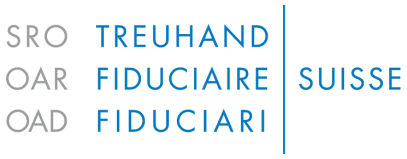 1.1	Beurteilung des inhärenten RisikosDie Kriterien zur Bestimmung des inhärenten Risikos stehen im Zusammenhang mit der Einhaltung der geltenden Geldwäschereibestimmungen, ungeachtet der internen Kontrollmechanismen. Die Ausgestaltung der Geschäftstätigkeit und die Kundenstruktur des geprüften Finanzintermediärs sind zur Eruierung des Risikogrades massgebend. (Normales Risiko = 1 Punkt, hohes Risiko = 2 Punkte)1.2	Beurteilung des kohärenten Risikos (Kontrollrisikos)Das Kontrollrisiko ist abhängig von der Organisation des geprüften Finanzintermediärs zu bestimmen. Je nach bestehenden Kontrollmechanismen bzw. angewendeten Vorkehrungen und Massnahmen ist der Risikograd zu bestimmen. Die Beurteilung bedarf keiner Wirksamkeitsprüfung.2	Auswertung Risikoprofil (Gesamtrisiko)Das Gesamtrisiko leitet sich aus der Kombination von inhärentem Risiko und kohärentem Risiko ab.Die Risikoauswertung ergibt, nach Einteilung des resultierten Gesamtrisikos in die Risikoskala, dass der Finanzintermediär eine	normale	(Gesamtrisiko 20 – 30 Punkte)	hohe	(Gesamtrisiko 30 – 40 Punkte)Risikoexponierung in seiner Geschäftsausübung trägt.3	Folgen der RisikoeinschätzungJe nachdem, wie die Risikoeinstufung des Finanzintermediärs ausfällt, sind entsprechende Folgen zu ziehen:Normales Risiko:Protokollierung der festgestellten Mängel.Ev. Aufforderung zur Behebung der festgestellten Mängel durch SRO Prüfstelle.…Hohes Risiko:Protokollierung wie nach normalem Risiko.Fristansetzung und Auflage durch SRO Prüfstelle zur Einreichung eines Plans zur Erreichung verminderter Risikoexposition.Bei ungenügender Umsetzung erfolgt eine Schriftliche Stellungnahme mit Erläuterung der Festgestellten Mängel.Keine Genehmigung auf verlängerte Prüfperiode.Mögliche Durchführung von Stichprobenprüfung seitens SRO Prüfstelle.Weitergehende Prüfungen sind in Betracht zu ziehen (Nachprüfungen, Direktaufsicht durch SRO Prüfstelle). Von weitergehenden Prüfungen kann abgesehen werden, falls das Ergebnis der Prüfungen durch die Prüfgesellschaft keine Hinweise auf Verstösse beinhaltet (weil dies darauf hin bedeutet, dass der FI seine Organisation professionell führt.)…Ort / Datum:……………………………………………………...Visum:……………………………………………………...KriteriumRisikoeinschätzungRisikoeinschätzungNormalHochArt der gebotenen Dienstleistung des FinanzintermediärsKundenstruktur (natürliche oder juristische Personen)Kundenstruktur (natürliche oder juristische Personen)Kundenstruktur (natürliche oder juristische Personen)Kundenstruktur (natürliche oder juristische Personen)Fluktuation von Kunden und GwG relevanten GeschäftsbeziehungenFluktuation von Kunden und GwG relevanten GeschäftsbeziehungenFluktuation von Kunden und GwG relevanten GeschäftsbeziehungenFluktuation von Kunden und GwG relevanten GeschäftsbeziehungenFluktuation von Kunden und GwG relevanten GeschäftsbeziehungenKunden innerhalb EU/CH/FL mit SitzgesellschaftenKunden innerhalb EU/CH/FL mit SitzgesellschaftenKunden innerhalb EU/CH/FL mit SitzgesellschaftenKunden innerhalb EU/CH/FL mit SitzgesellschaftenKunden innerhalb EU/CH/FL mit SitzgesellschaftenKunden ausserhalb EU/CH/FL mit SitzgesellschaftenKunden ausserhalb EU/CH/FL mit SitzgesellschaftenKunden ausserhalb EU/CH/FL mit SitzgesellschaftenKunden ausserhalb EU/CH/FL mit SitzgesellschaftenKunden ausserhalb EU/CH/FL mit SitzgesellschaftenKenntnisse des Finanzintermediärs über seine Kunden (z.B. Tiefe der Kundenprofile Kontakthäufigkeit, Kundentätigkeit)Kenntnisse des Finanzintermediärs über seine Kunden (z.B. Tiefe der Kundenprofile Kontakthäufigkeit, Kundentätigkeit)Kenntnisse des Finanzintermediärs über seine Kunden (z.B. Tiefe der Kundenprofile Kontakthäufigkeit, Kundentätigkeit)Kenntnisse des Finanzintermediärs über seine Kunden (z.B. Tiefe der Kundenprofile Kontakthäufigkeit, Kundentätigkeit)Kenntnisse des Finanzintermediärs über seine Kunden (z.B. Tiefe der Kundenprofile Kontakthäufigkeit, Kundentätigkeit)Kundenarten (PEP, Funktionäre, SECO Datenbank)Kundenarten (PEP, Funktionäre, SECO Datenbank)Kundenarten (PEP, Funktionäre, SECO Datenbank)Kundenarten (PEP, Funktionäre, SECO Datenbank)Komplexe StrukturenKomplexe StrukturenArt der TransaktionenArt der TransaktionenHerkunft der Vertragspartner und/oder des witschaftlich BerechtigtenHerkunft der Vertragspartner und/oder des witschaftlich BerechtigtenHerkunft der Vertragspartner und/oder des witschaftlich BerechtigtenHerkunft der Vertragspartner und/oder des witschaftlich BerechtigtenHerkunft der Vertragspartner und/oder des witschaftlich BerechtigtenHäufige Kassageschäfte, Money TransmittingHäufige Kassageschäfte, Money TransmittingHäufige Kassageschäfte, Money TransmittingHäufige Kassageschäfte, Money TransmittingGesamteinschätzung inhärentes RisikoGesamteinschätzung inhärentes RisikoGesamteinschätzung inhärentes RisikoGesamteinschätzung inhärentes RisikoKriteriumRisikoeinschätzungRisikoeinschätzungNormalHochElementare bereiche des Kontrollumfelds sind dokumentiertElementare bereiche des Kontrollumfelds sind dokumentiertElementare bereiche des Kontrollumfelds sind dokumentiertElementare bereiche des Kontrollumfelds sind dokumentiertElementare bereiche des Kontrollumfelds sind dokumentiertEs bestehen in den kritischen Bereichen FunktionstrennungenEs bestehen in den kritischen Bereichen FunktionstrennungenEs bestehen in den kritischen Bereichen FunktionstrennungenEs bestehen in den kritischen Bereichen FunktionstrennungenEs bestehen in den kritischen Bereichen FunktionstrennungenEs bestehen Funktionstrennungen im ZahlungsverkehrEs bestehen Funktionstrennungen im ZahlungsverkehrEs bestehen Funktionstrennungen im ZahlungsverkehrEs bestehen Funktionstrennungen im ZahlungsverkehrEs bestehen Funktionstrennungen im ZahlungsverkehrDie entsprechenden Dokumente zum Kontrollumfeld liegen vor und sind den Mitarbeitern bekanntDie entsprechenden Dokumente zum Kontrollumfeld liegen vor und sind den Mitarbeitern bekanntDie entsprechenden Dokumente zum Kontrollumfeld liegen vor und sind den Mitarbeitern bekanntDie entsprechenden Dokumente zum Kontrollumfeld liegen vor und sind den Mitarbeitern bekanntDie entsprechenden Dokumente zum Kontrollumfeld liegen vor und sind den Mitarbeitern bekanntGeschäftsführung und GwG-Verantwortliche (GwG-Kontaktpersonen) nehmen Kontroll- und Überwachungsfunktionen wahrGeschäftsführung und GwG-Verantwortliche (GwG-Kontaktpersonen) nehmen Kontroll- und Überwachungsfunktionen wahrGeschäftsführung und GwG-Verantwortliche (GwG-Kontaktpersonen) nehmen Kontroll- und Überwachungsfunktionen wahrGeschäftsführung und GwG-Verantwortliche (GwG-Kontaktpersonen) nehmen Kontroll- und Überwachungsfunktionen wahrGeschäftsführung und GwG-Verantwortliche (GwG-Kontaktpersonen) nehmen Kontroll- und Überwachungsfunktionen wahrOrganigramme, Unterschriften- und Visareglemente liegen vorOrganigramme, Unterschriften- und Visareglemente liegen vorOrganigramme, Unterschriften- und Visareglemente liegen vorOrganigramme, Unterschriften- und Visareglemente liegen vorOrganigramme, Unterschriften- und Visareglemente liegen vorGrundsätzlich besteht Kollektivunterschrift. Es bestehen geeignete E-Banking RegelungenGrundsätzlich besteht Kollektivunterschrift. Es bestehen geeignete E-Banking RegelungenGrundsätzlich besteht Kollektivunterschrift. Es bestehen geeignete E-Banking RegelungenGrundsätzlich besteht Kollektivunterschrift. Es bestehen geeignete E-Banking RegelungenGrundsätzlich besteht Kollektivunterschrift. Es bestehen geeignete E-Banking RegelungenAdäquate Einstellzung der Geschäftsführung und GwG Verantwortlichen zum KontrollumfeldAdäquate Einstellzung der Geschäftsführung und GwG Verantwortlichen zum KontrollumfeldAdäquate Einstellzung der Geschäftsführung und GwG Verantwortlichen zum KontrollumfeldAdäquate Einstellzung der Geschäftsführung und GwG Verantwortlichen zum KontrollumfeldAdäquate Einstellzung der Geschäftsführung und GwG Verantwortlichen zum KontrollumfeldSinvolle Einteilung bezüglich GwG relevanten Geschäftsbeziehungen mit erhöhtem RisikoSinvolle Einteilung bezüglich GwG relevanten Geschäftsbeziehungen mit erhöhtem RisikoSinvolle Einteilung bezüglich GwG relevanten Geschäftsbeziehungen mit erhöhtem RisikoSinvolle Einteilung bezüglich GwG relevanten Geschäftsbeziehungen mit erhöhtem RisikoSinvolle Einteilung bezüglich GwG relevanten Geschäftsbeziehungen mit erhöhtem RisikoBeurteilung Prozess Konsultation Sanktionsliste durch FinanzintermediärBeurteilung Prozess Konsultation Sanktionsliste durch FinanzintermediärBeurteilung Prozess Konsultation Sanktionsliste durch FinanzintermediärBeurteilung Prozess Konsultation Sanktionsliste durch FinanzintermediärBeurteilung Prozess Konsultation Sanktionsliste durch Finanzintermediär…Gesamteinschätzung KontrollrisikoGesamteinschätzung KontrollrisikoGesamteinschätzung KontrollrisikoInhärentes Risiko + kohärentes Risiko =Inhärentes Risiko + kohärentes Risiko =Inhärentes Risiko + kohärentes Risiko =GesamtrisikoInhärentes Risiko + kohärentes Risiko =Inhärentes Risiko + kohärentes Risiko =Inhärentes Risiko + kohärentes Risiko =GesamtrisikoInhärentes Risiko (IR)
gemäss Resultat 1.1Kohärentes Risiko (KR)
gemäss Resultat 1.2Gesamtrisiko (Fehlerrisiko)
(IR + KR)Inhärentes Risiko (IR)
gemäss Resultat 1.1Kohärentes Risiko (KR)
gemäss Resultat 1.2Gesamtrisiko (Fehlerrisiko)
(IR + KR)+=